Pupil Observation Proforma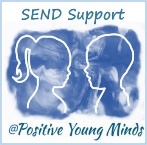 Pupil Observation ProformaCopy to: File	Class teacher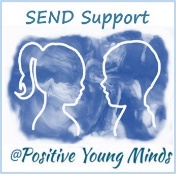 Name:Name:Class:Date:Date:On SEND register?Time:Time:Lesson:LSA:LSA:Teacher:Reason for observation request:Reason for observation request:Reason for observation request:Observation notesObservation notesObservation notesTimeNotes Notes Main findings:ActionsWho/When